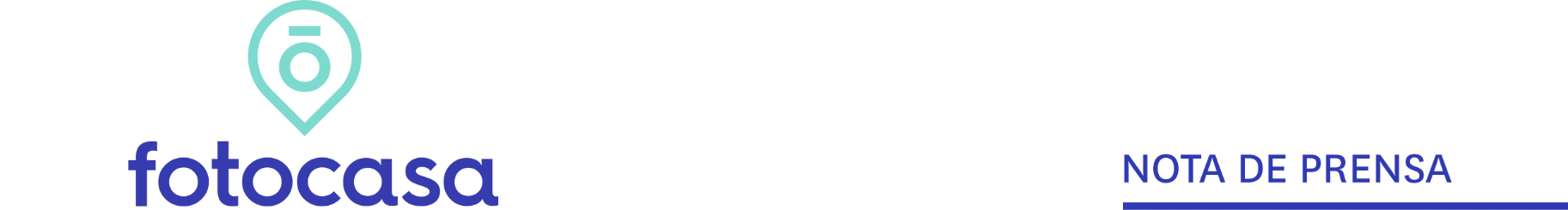 MAYO: PRECIO VIVIENDA EN VENTAEl precio de la vivienda en Baleares alcanza en mayo su máximo histórico y sube un 5,2% interanualEl precio de la vivienda en venta en Baleares nunca había estado tan caro desde que se tienen registro y supera el máximo alcanzado en los años de la burbuja inmobiliariaEl precio medio de la vivienda mensual de segunda mano en Baleares sube un 2,8% y se sitúa en 2.999 euros/m2 en mayoAquí se puede ver vídeo con el análisis de Baleares de la directora de Estudios
Madrid, 9 de junio de 2022En Baleares sube un 2,8% la variación mensual del precio de la vivienda de segunda mano y un 5,2% en su variación interanual, situando su precio en 2.999 euros/m2 en mayo, según los datos del Índice Inmobiliario Fotocasa. Este último valor es la subida interanual número 86 (7,2 años) del precio de la vivienda desde abril de 2015. Variación mensual e interanual  “La comunidad balear alcanza precios máximos en la vivienda de segunda mano. Con la mayor subida interanual del último año, es la única autonomía en superar los precios de la burbuja del 2007. La situación en Baleares es insólita, ya que los precios se encuentran un 55% por encima con respecto a la media nacional. Y no solo la comunidad, su capital, Palma de Mallorca también muestra el precio más alto registrado en toda su serie histórica. Nunca se había pagado tanto por comprar una vivienda en Baleares como en estos momentos. De hecho, en algunos distritos la situación es alarmante ya que las subidas superan los dos dígitos. Esta situación deriva en una gran problemática, que los ciudadanos de baleares sufren de primera mano: el aumento de la dificultad para acceder a una vivienda. La mayoría de los compradores son extranjeros con mayor poder adquisitivo que el ciudadano local, lo que propicia que los precios de venta sean mucho más altos y se conviertan en accesibles para el ahorrador medio”, explica María Matos, directora de Estudios y Portavoz de Fotocasa. 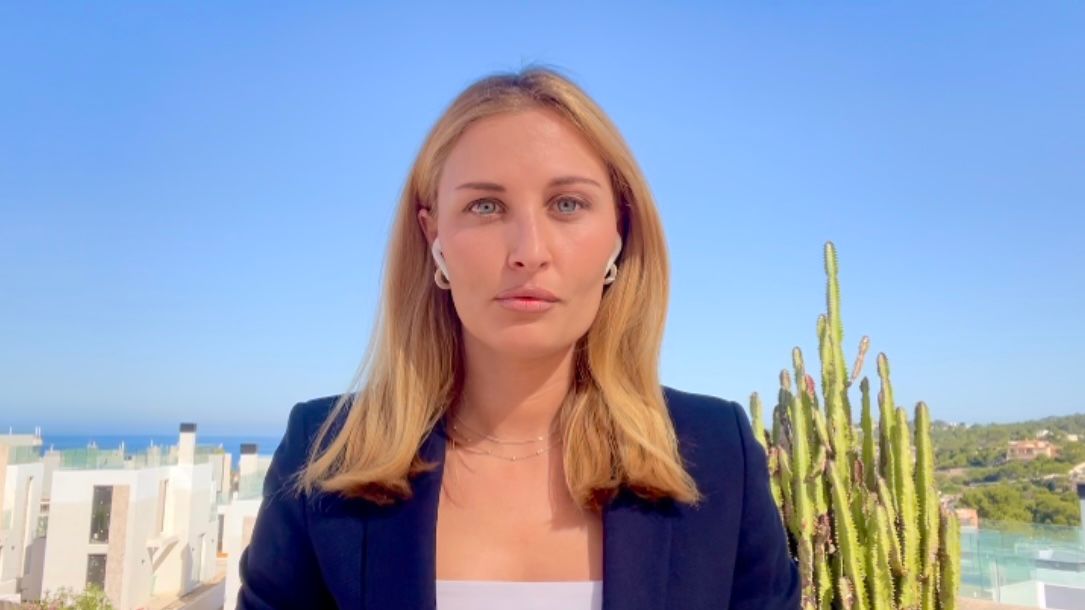 Si analizamos los precios de la vivienda en venta respecto a los de hace un año, vemos que 13 comunidades incrementan el precio mensual e interanual en mayo. En dos comunidades se supera el 5%, en concreto en Madrid sube un 6,2% y en Baleares un 5,2%.  Le siguen las comunidades de Andalucía con 3,1%, Cantabria con 2,2%, Cataluña con 2,0%, Aragón con 1,7%, Canarias con 1,6%, Navarra con 1,4%, Región de Murcia con 1,3%, Comunitat Valenciana con 1,2%, País Vasco con 1,1%, La Rioja con 0,8% y Galicia con 0,8%. Por otro lado, los descensos interanuales de mayo se detectaron en Castilla y León con -0,8%, Extremadura con -0,5%, Asturias con -0,5% y Castilla-La Mancha con -0,3%.En cuanto al ranking de Comunidades Autónomas (CC.AA.) con el precio de la vivienda de segunda mano más caras en España, se encuentran Madrid y Baleares, con los precios de 3.291 euros/m2 y los 2.999 euros/m2, respectivamente. Le siguen, País Vasco con 2.890 euros/m2, Cataluña con 2.578 euros/m2, Canarias con 1.801 euros/m2, Cantabria con 1.768 euros/m2, Andalucía con 1.722 euros/m2, Navarra con 1.673 euros/m2, Galicia con 1.617 euros/m2, Aragón con 1.606 euros/m2, Asturias con 1.572 euros/m2, Comunitat Valenciana con 1.470 euros/m2, La Rioja con 1.446 euros/m2, Castilla y León con 1.424 euros/m2, Extremadura con 1.159 euros/m2, Región de Murcia con 1.143 euros/m2 y Castilla-La Mancha con 1.116 euros/m2.CCAA de menor a mayor incremento interanualMunicipiosEl precio medio de la vivienda de segunda mano sube en 16 de los 18 municipios con variación interanual analizados por Fotocasa. En seis de los municipios sube el valor interanual de la vivienda por encima del 10% y son: Santa Margalida con 45,5%, Maó con 20,0%, Capdepera con 17,1%, Sant Josep de sa Talaia con 13,0%, Alcúdia con 11,7% y Santa Eulària des Riu con 10,5%. En cuanto al precio por metro cuadrado en mayo, vemos que el orden de las ciudades más caras es: Eivissa con 5.279 euros/m2, Santa Eulària des Riu con 4.894 euros/m2 y Sant Josep de sa Talaia con 4.744 euros/m2. Por otro lado, el municipio más económico es San Sa Pobla con un precio de 1.459 euros el metro cuadrado.Municipios con mayor variación mensual, interanual y precioSobre FotocasaPortal inmobiliario que cuenta con inmuebles de segunda mano, promociones de obra nueva y viviendas de alquiler. Cada mes genera un tráfico de 34 millones de visitas (75% a través de dispositivos móviles). Mensualmente elabora el índice inmobiliario Fotocasa, un informe de referencia sobre la evolución del precio medio de la vivienda en España, tanto en venta como en alquiler. Toda nuestra información la puedes encontrar en nuestra Sala de Prensa. Fotocasa pertenece a Adevinta, una empresa 100% especializada en Marketplaces digitales y el único “pure player” del sector a nivel mundial. Más información sobre Fotocasa.Sobre Adevinta SpainAdevinta Spain es una compañía líder en marketplaces digitales y una de las principales empresas del sector tecnológico del país, con más de 18 millones de usuarios al mes en sus plataformas de los sectores inmobiliario (Fotocasa y habitaclia), empleo (InfoJobs), motor (coches.net y motos.net) y compraventa de artículos de segunda mano (Milanuncios).Los negocios de Adevinta han evolucionado del papel al online a lo largo de más de 40 años de trayectoria en España, convirtiéndose en referentes de Internet. La sede de la compañía está en Barcelona y cuenta con una plantilla de 1.200 personas comprometidas con fomentar un cambio positivo en el mundo a través de tecnología innovadora, otorgando una nueva oportunidad a quienes la están buscando y dando a las cosas una segunda vida.Adevinta tiene presencia mundial en 14 países. El conjunto de sus plataformas locales recibe un promedio de 1.300 millones de visitas cada mes. Más información en adevinta.esLlorente y Cuenca    			       	                 Departamento Comunicación FotocasaRamon Torné							                         Anaïs López rtorne@llorenteycuenca.com			                        comunicacion@fotocasa.es638 68 19 85      								            620 66 29 26Fanny Merinoemerino@llorenteycuenca.com		663 35 69 75 Paula Iglesiaspiglesias@llorenteycuenca.com		662 450 236Comunidad AutónomaVariaciónmensual (%)Variación interanual (%)Mayo 2022(euros/m²) Madrid 1,7%6,2%3.291 € Baleares 2,8%5,2%2.999 € Andalucía 0,3%3,1%1.722 € Cantabria 0,4%2,2%1.768 € Cataluña 0,3%2,0%2.578 € Aragón -0,3%1,7%1.606 € Canarias 1,7%1,6%1.801 € Navarra -1,6%1,4%1.673 € Región de Murcia 1,6%1,3%1.143 € Comunitat Valenciana 0,6%1,2%1.470 € País Vasco 0,1%1,1%2.890 € La Rioja -0,2%0,8%1.446 € Galicia 0,1%0,8%1.617 € Castilla-La Mancha 0,8%-0,3%1.116 € Asturias -0,4%-0,5%1.572 € Extremadura 1,0%-0,5%1.159 € Castilla y León 0,3%-0,8%1.424 € España 0,7%2,2%1.934 €MunicipioVariaciónmensual (%)Variacióninteranual (%)Mayo 2022 (euros/m²)Maó-1,1%20,0%2.480 €Capdepera2,5%17,1%2.747 €Sant Josep de sa Talaia1,9%13,0%4.744 €Alcúdia-0,3%11,7%2.609 €Santa Eulària des Riu-2,5%10,5%4.894 €Calvià1,2%9,2%4.361 €Ciutadella de Menorca1,4%6,4%2.157 €Llucmajor0,1%6,0%2.564 €Manacor-1,5%5,8%1.678 €Palma de Mallorca3,5%5,5%3.273 €Eivissa-2,2%5,4%5.279 €Sant Antoni de Portmany-4,3%3.666 €Son Servera-0,5%3,5%2.122 €Inca0,5%3,0%1.583 €Andratx-2,8%4.379 €Sa Pobla-3,5%-1,1%1.459 €Pollença1,9%-6,6%3.612 €